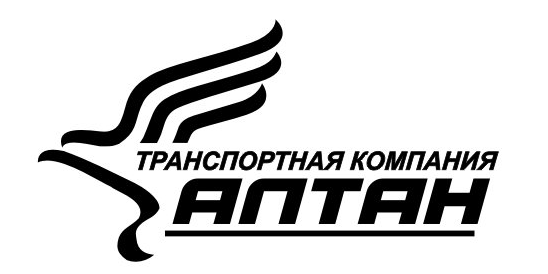 ДОГОВОР № _______на оказание услуг перевозки грузов автомобильным транспортом

 г. Хабаровск  «___» ____________   201__ г. 
Индивидуальный предприниматель Сапожникова Анна Ивановна (ОГРНИП 317272400017931), именуемый в дальнейшем «Перевозчик», в лице Исполнительного директора Бурьева Алексея Анатольевича, действующего  на основании доверенности 27 АА 1093601 от 19.05.2017 г., с одной стороны,  и ___________________________, именуемый в дальнейшем «Клиент», в лице Директора   ______________________, действующего на основании  ___________________________________, с другой стороны, именуемые в дальнейшем «Стороны», заключили настоящий договор о нижеследующем: Словарь терминов«Перевозчик» - лицо, осуществляющее перевозку груза на основе договора услуг перевозки; «Клиент» - лицо, заключившее с Перевозчиком договор перевозок и принявшее на себя обязательство оплатить выполнение услуг перевозки, оказываемых Перевозчиком; «Груз» - любое имущество, в отношении которого Перевозчик осуществляет организацию перевозки в соответствии с договором перевозки; «Грузоотправитель» - лицо, предъявившее груз к перевозке; «Грузополучатель» - лицо, уполномоченное принять груз у Перевозчика после окончания перевозки; «ТН» - Транспортная Накладная, документ, подтверждающий факт получения Перевозчиком для перевозки груза от Клиента либо от указанного им грузоотправителя; «Единая стоимость услуг Перевозчика» - под единой стоимостью услуг Перевозчика понимаются тарифы, ставки и иные сборы, утвержденные Перевозчиком и связанные с оказанием услуг перевозки в соответствии с п.2.2. настоящего договора. «Плательщик» - лицо, оплатившее услуги перевозки. Плательщиком может являться как грузоотправитель/грузополучатель, так и третье лицо.«Машинопартия» - Одна перевозка груза Клиента, транспортным средством (автопоездом) с фургоном и (или) контейнером, с навешенной на дверях пломбой Клиента. Предмет Договора Настоящий договор регулирует взаимоотношения Сторон, связанные с организацией и оказанием услуг перевозки на территории Российской Федерации. Услуга перевозки осуществляются в соответствии с действующим законодательством Российской Федерации.Перевозчик в течение срока действия настоящего договора обязуется от своего имени, но по поручению и за оплату Клиента выполнять и организовывать следующие услуги:- перевозка грузов по территории РФ в пункт назначения, указанный Клиентом; - передача груза в пункте назначения Клиенту или уполномоченному им лицу – Грузополучателю; - хранение грузов; - страхование грузов; - доставка груза до/от склада Перевозчика; - иные услуги, осуществляемые в рамках настоящего договора. Объем услуг Перевозчика, права и обязанности Сторон определяются настоящим договором и ТН. На основании представленных Клиентом сведений и документов Перевозчик заполняет поручение ТН, в котором фиксируются необходимые для надлежащего исполнения обязательства на момент предъявления груза к отправке достоверные и полные данные о характере груза, его маркировке, упаковке, весе, объеме, а также о количестве грузовых мест. ТН скрепляется подписями Перевозчика и Клиента. Достоверность сведений в ТН удостоверяется подписью представителя Клиента. Надлежащим лицом в данном случае признается лицо, доставившее груз для отправки и представившее сопроводительные документы на груз. Настоящий договор является публичной офертой Перевозчика и вступает в силу с момента его подписания, либо с момента передачи груза для перевозки и подписания Клиентом ТН или иного документа, подтверждающего заказ услуги.         Перевозчик вправе изменять в одностороннем порядке содержание отдельных пунктов договора или всего содержания договора, уведомив об этом Клиента не позднее 5 (пяти) рабочих дней до введения их в действие. Права Сторон3.1. Права Перевозчика: Привлекать к исполнению своих обязательств по настоящему Договору третьих лиц; использовать как собственные, так и привлеченные транспортные средства. Самостоятельно выбирать маршрут, вид транспорта по которому будет осуществляться перевозка груза Не принимать к перевозке грузы, требующие особых условий перевозки, обеспечить которые Перевозчик не имеет возможности. Отказать Клиенту в приеме груза к перевозке, если груз предъявлен Клиентом в ненадлежащей таре (упаковке). При приеме груза в ненадлежащей таре (упаковке) ответственность за вред, причиненный грузу в процессе транспортировки, несет Клиент. Требовать от Клиента своевременной и полной оплаты стоимости услуг, указанных в п.2.2. настоящего договора. Удерживать груз Клиента на складе до полной уплаты Клиентом денежных средств за оказанные услуги по перевозке груза. В случае отсутствия упаковки или ее несоответствия характеру и свойствам груза в целях предотвращения возможности нанесения ущерба грузу в процессе перевозки осуществить дополнительную упаковку груза за оплату Клиента. Отказ Клиента от осуществления дополнительной упаковки, сданного к перевозке груза, освобождает Перевозчика от ответственности за сохранность груза в процессе осуществления перевозки. В случае отказа Клиента от оплаты услуг Перевозчика в течение 30 (Тридцати) календарных дней с момента оповещения Клиента о поступлении груза на склад Перевозчика, после обязательного письменного уведомления Клиента, возместить свои расходы по доставке и хранению груза в соответствии с законодательством РФ. В одностороннем порядке отказаться от исполнения настоящего договора, предупредив об этом Клиента за 30 дней до предстоящего расторжения в письменной форме.3.2. Права Клиента: Требовать от Перевозчика своевременного, полного и надлежащего выполнения всех обязательств, предусмотренных для него настоящим Договором. Получать у Перевозчика информацию о процессе перевозки груза. Получать своевременную и достоверную информацию об изменении тарифов на услуги Перевозчика. Отказаться в одностороннем порядке от исполнения настоящего договора, предупредив об этом Перевозчика за 30 дней до предстоящего расторжения в письменной форме. Обязанности Сторон 4.1. Обязанности Перевозчика:Предоставить Клиенту полную, точную и достоверную информацию по тарифам, ставкам и другим сборам, необходимым для осуществления услуги перевозок. Принять груз, нечувствительный к температурному воздействию, к перевозке в строгом соответствии со сведениями, указанными Клиентом в сопроводительных документах, по количеству мест, весу и объему, без досмотра и проверки содержимого на предмет: работоспособности (исправности), внутренней комплектности, качества, наличия явных и скрытых дефектов. Проконтролировать состояние упаковки (тары) принимаемого груза с целью предотвращения нанесения ущерба грузу в процессе перевозки. Оформить соответствующие документы на услугу перевозки: ТН, счет-фактуру, акт выполненных работ, акт приема-передачи при выдаче груза в соответствии с п.4.2.13 настоящего договора. Организовать погрузочно-разгрузочные работы, хранение, складирование груза и другие операции, сопутствующие процессу транспортировки. Осуществить страхование груза Клиента в страховой компании в пользу Выгодоприобретателя на условиях организации, принимающей на себя страховые риски, в соответствии с разделом 7 настоящего договора. Своевременно сообщить путем направления телефонограммы Грузополучателю о прибытии груза в пункт назначения.Доставить груз Клиента в пункт назначения, осуществить выдачу груза Клиенту или уполномоченному им лицу. Грузополучателю по факту осуществления перевозки по количеству принятых мест. Обязательства Перевозчика, считаются выполненными в момент выдачи груза Клиенту или уполномоченному им лицу - Грузополучателю по количеству мест в пункте назначенияВ случае перевозки груза машинопартией, передать груз Грузополучателю, указанному Клиентом в товарной накладной, под пломбой.     Не разглашать данные, содержащиеся в настоящем Договоре, в том числе в приложениях к Договору, а также не использовать их в собственных целях.4.2. Обязанности Клиента:Для осуществления перевозки в соответствии с условиями настоящего договора Клиент, не позднее 16 часов дня, предшествующему дню перевозки, обязан подать Перевозчику в письменной форме (по факсу или с сайта www.tkaltan.ru) заявку (Приложение № 1) на перевозку груза с указанием адреса загрузки, места разгрузки, получателя, даты и время подачи транспортного средства под погрузку, наименования и объема груза, подлежащего доставке, ссылки на настоящий договор.Одновременно со сдачей груза или заблаговременно предоставить Перевозчику полную, точную и достоверную информацию, необходимую для выполнения Перевозчиком обязательств по настоящему договору: об условиях перевозки, количестве, содержании, характере и свойствах груза, информацию о Грузополучателе, его адрес и телефон. Заявлять ценность груза в рублях, если его ценность свыше 10 000 (десяти тысяч) рублей. В случае если груз сдается Перевозчику Клиентом как Машинопартия, обязательно заявить ценность груза.При заявке ценности груза, обязательно подтвердить его стоимость сопроводительными документами.В случае обнаружения Перевозчиком неполной или недостоверной информации о заявленном к перевозке грузе, Клиент обязан по требованию Перевозчика предоставить всю необходимую документацию и информацию. Представить Перевозчику сопроводительные документы на груз: товарную накладную; счет-фактуру; документы, свидетельствующие об особых свойствах груза; сертификаты соответствия (если груз подлежит сертификации).Сдать груз Перевозчику, нечувствительный к температурному воздействию, в надлежащей таре (упаковке), обеспечивающей целостность и сохранность груза при транспортировке. Грузы, нуждающиеся в таре для предохранения их при перевозке от утраты, повреждения или недостачи, должны предъявляться к перевозке в исправной таре, соответствующей государственным стандартам или техническим условиям, обеспечивающим полную сохранность груза в процессе перевозки. На каждой упаковке перевозимого груза указать: пункт доставки (назначения), Грузополучателя, его адрес и реквизиты, количество мест. В случае отсутствия надлежащей упаковки, Перевозчик в целях сохранности груза в процессе перевозки вправе самостоятельно до упаковать и промаркировать груз, а Клиент обязан оплатить стоимость дополнительной упаковки и маркировки. Предъявить хрупкие грузы к перевозке в соответствующей таре (упаковке) и снабженной предупредительными надписями – «Осторожно стекло», «Хрупкий груз». В случае отсутствия надлежащей упаковки, Перевозчик в целях сохранности груза в процессе перевозки вправе самостоятельно до упаковать груз, а Клиент обязан оплатить стоимость дополнительной упаковки. Предоставить, при необходимости, Перевозчику доверенность, оформленную в установленном законом порядке, необходимую для совершения Перевозчиком юридически значимых действий, предусмотренных настоящим Договором и действующим законодательством РФ. Надлежащим образом удостоверить полномочия своего представителя для работы с Перевозчиком. В порядке и сроки, предусмотренные разделом 5 настоящего договора, осуществлять оплату услуг, оказываемых Перевозчиком. Оплатить Перевозчику расходы, возникшие вследствие нарушения Клиентом п. 6.3.3, 6.3.4, 6.3.5, 6.3.6 настоящего ДоговораВ случае хранения груза на складе Перевозчика в пункте назначения свыше 1 (одних) суток с момента оповещения путем телефонограммы Грузополучателя о прибытии груза, оплатить Перевозчику оказанные им услуги по хранению груза согласно тарифам на хранение Перевозчика, размещенным на сайте Перевозчика www.tkaltan.ru и в офисе выдачи груза. Перевозчик вправе изменить сроки хранения без оплаты в одностороннем порядке с размещением информации на сайте www.tkaltan.ru.Не сдавать Перевозчику груз, включающий объекты, свободная реализация которых запрещена в соответствии с Постановлением Правительства РФ от 10.12.1992 г. № 959; грузы, предусмотренные Приказом Минтранса РФ от 08.08.1995 г. №73 и требованиями ГОСТ 19433-88 «Грузы опасные. Классификация и маркировка»; грузы, требующие особых условий хранения или перевозки, а также грузы, запрещенные к перевозке действующим законодательством РФ.Клиент гарантирует, что груз не имеет вложений, запрещенных или имеющих ограничение к перевозке автомобильным транспортом на условиях Перевозчика в соответствии с действующим законодательством РФ.Принять у Перевозчика доставленный груз по количеству мест, весу и объему, подписать ТН. Доставленный в пункт назначения груз выдается при предъявлении Клиентом или его уполномоченным лицом – Грузополучателем Доверенности. Доверенность от имени юридического лица должна быть заверена подписью его руководителя или иного лица, уполномоченного на это учредительными документами, с приложением печати этой организации. Доверенность от имени физического лица подлежит нотариальному удостоверению. Оригинал Доверенности остается у Перевозчика. При отсутствии доверенности, оформленной в соответствии с требованиями настоящего пункта, Перевозчик вправе отказать в выдаче груза. Клиент обязан осуществить своими силами и средствами своевременную доставку груза к месту погрузки, а также встречу и выгрузку груза в пунктах назначения, в которых нет представителя Перевозчика. Предоставить Перевозчику реквизиты Грузополучателя и лица (Плательщика), осуществляющего оплату услуг Перевозчика, а также иные сведения, позволяющие индивидуализировать Грузополучателя и лицо осуществляющее оплату, в т.ч. номера средств связи (телефон, факс), а также уведомить Грузополучателя о передаче груза в его адрес. Предоставить Перевозчику при получении груза доверенность, подтверждающую полномочия представителя Грузополучателя. Доверенность оформляется по Типовой межотраслевой форме №М-2 утвержденной Постановлением Госкомстата РФ №71а от 30.10.1997 г., или в соответствии с требованиями ст.185 ГК РФ. Порядок расчетовРазмеры оплаты за услуги перевозки и иные причитающиеся Перевозчику суммы, связанные с операциями по перевозке, устанавливается Перевозчиком самостоятельно. Тарифы, ставки и иные сборы размещены на сайте Перевозчика www.tkaltan.ru.  Клиент самостоятельно отслеживает изменение тарифов Перевозчика. Сумма услуг перевозок определяется как единая стоимость услуг Перевозчика. Тарифы, ставки и иные сборы Перевозчика включают все расходы Перевозчика, связанные с осуществлением услуг перевозки, и вознаграждение Перевозчика. Расходы, понесенные Перевозчиком в процессе оказания услуг перевозки Клиенту, последнему отдельно не предъявляются и являются расходами Перевозчика. В случае возникновения дополнительных услуг, стоимость которых не предусмотрена тарифами и ставками Перевозчика, стоимость данных услуг определяется по соглашению сторон. Предъявленный счет Перевозчика подлежит оплате в полном объеме. Перевозчик имеет право требовать уплаты пени в размере 0,1% от стоимости оказанных услуг за каждый день просрочки обязательств по оплате. При оплате услуг иным лицом, чем Клиент, последний обязан уведомить Плательщика об условиях настоящего договора в части правил приема и получения груза, тарифов на оплату услуг Перевозчика. В случае отказа лица, указанного Клиентом в качестве Грузополучателя, от получения груза и (или) оплаты счетов Перевозчика, Клиент несет ответственность перед Перевозчиком за неисполнение обязательств по настоящему договору. Выдача груза Грузополучателю осуществляется после полной оплаты выполненных услуг.Платежи Клиента считаются исполненными в день поступления денежных средств, в полном объеме в кассу Перевозчика или на расчетный счет Перевозчика, подтвержденные платежным поручением и выпиской банка Перевозчика. В пункте назначения на складе Перевозчика прибывший груз хранится без взимания дополнительной платы 1 (одни) сутки со дня уведомления Клиента (Грузополучателя) по телефону. Плата за хранение груза взимается только при его хранении свыше 1 (одних) суток в соответствии с тарифами, размещенными на сайте Перевозчика www.tkaltan.ru и в офисе выдачи груза. Ответственность сторонСтороны несут ответственность за неисполнение или ненадлежащее исполнение своих обязательства по договору в соответствии с действующим законодательством РФ. Ответственность Перевозчика: Перевозчик несет ответственность перед Клиентом за неисполнение или ненадлежащее исполнение обязанностей по настоящему Договору по основаниям и в размере, которые определяются в соответствии с правилами главы 25 ГК РФ. Перевозчик, не исполнивший обязательства по настоящему договору либо исполнивший их ненадлежащим образом, несет ответственность за причинение ущерба грузу, принадлежащего Клиенту, при наличии вины Перевозчика. Перевозчик несет ответственность перед Клиентом, в виде возмещения реального ущерба за утрату, недостачу или повреждение груза после принятия его Перевозчиком и до выдачи груза Клиенту или уполномоченному им лицу - Грузополучателю, если не докажет, что утрата, недостача или повреждение груза произошли вследствие обстоятельств (указанных в разделе 9), которые Перевозчик не мог предотвратить и устранение которых от него не зависело, в следующих размерах: 1) за утрату или недостачу груза, принятого Перевозчиком для перевозки с объявлением ценности, в размере объявленной ценности или части объявленной ценности, пропорциональной недостающей части груза; 2) за утрату или недостачу груза, принятого Перевозчиком для перевозки без объявления ценности, в размере действительной (документально подтвержденной) стоимости груза или недостающей его части; 3) за повреждение (порчу) груза, принятого Перевозчиком для перевозки с объявлением ценности, в размере суммы, на которую понизилась объявленная ценность, а при невозможности восстановления поврежденного груза в размере объявленной ценности; 4) за повреждение (порчу) груза, принятого Перевозчиком для перевозки без объявления ценности, в размере суммы, на которую понизилась действительная (документально подтвержденная) стоимость груза, а при невозможности восстановления поврежденного груза в размере действительной (документально подтвержденной) стоимости груза. Перевозчик не несет ответственность: - за внутри тарную недостачу содержимого грузовых мест, переданных Грузополучателю в исправной таре (упаковке); - за утрату, недостачу, или повреждение груза в случаях, когда груз прибыл в исправном транспортном средстве под исправными пломбами (Машинопартия); груз перевозился в сопровождении экспедитора Клиента или уполномоченного им лица; недостача груза не превышает норм естественной убыли; данное правило действует, в случае, заполнения всего автотранспортного средства грузом одного Клиента и его опломбирование в присутствии Клиента; - за убытки, понесенные Клиентом, в случае сдачи Клиентом груза к перевозке без предоставления полной, точной и достоверной информации о характере груза, о его особых свойствах, требующих специальных условий или мер предосторожности при его перевозке, хранении; отсутствия надлежащей маркировки; недостатков тары (упаковки) груза, которые не могли быть замечены при наружном осмотре во время приема груза к перевозке; - за ущерб, нанесенный грузу, в случае отказа Клиента от осуществления дополнительной упаковки груза, необходимой для перевозки; - за нанесение ущерба грузу, сданному к перевозке с повреждением тары (упаковки), с отсутствием тары (упаковки), в ненадлежащей таре (упаковке) или ее несоответствием характеру и свойствам груза; - за нарушение сроков исполнения обязательств по договору, в случае предоставления Клиентом (его представителем) неправильных данных о Грузополучателе; - в случае обстоятельств непреодолимой силы, документально подтвержденных соответствующими органами.6.2.5. В случае неисполнения обязанностей Клиентом, указанных в пунктах: 4.2.3, 4.2.4, 4.2.5, Договора, или отказа застраховать груз п. 7.4 Договора, Перевозчик несет ответственность за утрату, недостачу/порчу груза в размере реального нанесённого ущерба, но не более 3 000 (три тысячи) рублей.Ответственность Клиента: Клиент несет ответственность за все последствия неправильной внутренней упаковки грузов (бой, поломку, деформацию, течь и т.д.), а также применение тары и упаковки, не соответствующих свойствам груза, его весу, установленным стандартам и техническим условиям. Клиент несет ответственность за возникшую порчу груза вследствие его удержания Перевозчиком в случае, предусмотренном п. 3.1.6. настоящего Договора. При сдаче к перевозке груза, чувствительного к температурному воздействию; груза без тары (упаковки), соответствующей свойствам груза; груза в таре (упаковке), не обеспечивающей сохранность груза при транспортировке; груза с нарушением целостности тары (упаковки) Клиент несет ответственность за все последствия повреждения и недостачи этого груза, материальную ответственность за повреждение груза, принадлежащего третьим лицам, а также расходы, понесенные Перевозчиком в связи с таким повреждением. Клиент несет ответственность за убытки, причиненные Перевозчику и/или третьим лицам в связи с нарушением своей обязанности по предоставлению информации, указанной в п. 4.2.1. настоящего Договора. Клиент несет ответственность в случаях предоставления заведомо ложной информации о характере груза, в случае перевозки ложно заявленных опасных грузов (сжатые газы, едкие вещества, взрывчатые вещества, радиоактивные материалы, окислители, яды, инфекционные материалы, агрессивные и раздражающие вещества), а также грузов, которые в процессе транспортировки каким-либо образом повлияли на перевозимые совместно грузы других клиентов. В случае отсутствия в пункте назначения указанного Клиентом Грузополучателя, если это повлекло хранение, возврат или переадресовку груза, возврат и переадресовка груза производится за счет Клиента. В случае отказа Клиента от услуг, он обязан уведомить в письменном виде об этом Перевозчика с оплатой последнему в полном объеме фактически оказанных услуг в соответствии с п.2.2. настоящего договора.
 За отказ Клиента от подтвержденной заявки на перевозку (Машинопартия) позднее 15:00 часов дня, предшествующего дню подачи транспортного средства под погрузку, перевозчик имеет право, а Клиент обязуется по требованию Перевозчика оплатить последнему неустойку (штраф) в размере 20% от стоимости перевозки, но не менее 4000 (четыре тысячи) рублей. Исключением является случаи, когда документально доказан отказ от подтвержденной Заявки, произошедший по причине явлений стихийного характера (заносы, наводнения, пожары).6.3.8. В случае неисполнения обязанностей, указанных в пунктах: 4.2.3, 4.2.4, 4.2.5 Договора ответственность за неблагоприятные последствия возникшие при перевозке груза в полном объёме несёт Клиент.
6.3.9. В случае простоя автомобиля Перевозчика по вине Клиента (Грузоотправителя или Грузополучателя), под погрузкой или выгрузкой в нарушение, установленных Приложением №6 «Правил перевозок грузов» утв. Постановлением Правительства РФ от 15.04.2011 г. №272, сроков погрузки выгрузки в транспортные средства, Клиент, на основании выставленного счёта обязуется уплатить Перевозчику неустойку (штраф) в размере 1000 (одна тысяча) рублей за каждый час простоя.Страхование грузаПеревозчик вправе использовать механизм страхования для покрытия своих рисков, связанных с исполнением настоящего договора.  Клиенту разъяснены риски, связанные с перевозкой грузов по территории РФ, и предложено застраховать груз в страховой компании, рекомендуемой Перевозчиком.  Клиент поручает Перевозчику застраховать груз, предъявляемый к перевозке. Перевозчик осуществляет страхование груза в интересах Выгодоприобретателя по поручению Клиента. Выгодоприобретателем является Клиент. В случаях, если Клиент поручает Перевозчику перевести Машинопартию и заявляет ценность груза, страхование груза обязательно. Оплата страхового платежа производится Клиентом в размере и на условиях страховой компании СПАО «Ингосстрах» (лицензия на осуществление страхования СИ №0928 от 23 сентября 2015 года).Тариф страхования составляет 0,4 % от объявленной стоимости груза.    Претензии и порядок рассмотрения споровДо предъявления друг к другу иска, вытекающего из договора на услугу перевозки, стороны обязаны соблюсти претензионный порядок, предусмотренный настоящим договором.В случае прибытия груза в пункт назначения в ненадлежащем состоянии (повреждение, недостача, утрата) уполномоченные представители Сторон составляют соответствующий Акт об установлении расхождения по количеству и качеству при выдаче груза, в котором фиксируются соответствующие недостатки, являющиеся основанием для предъявления Перевозчику претензии. В случае отказа Грузополучателя от подписания акта, Перевозчиком составляется акт в одностороннем порядке, о чем делается соответствующая запись. Копию акта Перевозчик направляет Грузополучателю.          В случае, если во время выдачи груза Грузополучатель, указанный в договоре перевозок, или уполномоченное им лицо не уведомили Перевозчика в письменной форме об утрате, о недостаче или повреждении (порче) груза и не указали общий характер недостачи или повреждения (порчи) груза, считается, если не доказано иное, что они получили груз неповрежденным. Стороны согласились, что услуги по перевозке считаются оказанными своевременно и качественно, если после выдачи груза грузополучателю, указанному Клиентом в заявке, в течении пяти дней не поступило претензий по указанной услуге. Сторона, получившая претензию, обязана рассмотреть ее и предоставить ответ в письменной форме по существу претензии (подтвердить согласие на полное или частичное ее удовлетворение или сообщить о полном или частичном отказе в ее удовлетворении, указать мотивы принятого решения) не позднее 30 (Тридцати) дней с даты получения претензии. Датой предъявления претензии считается дата ее вручения уполномоченному представителю соответствующей стороны. К предъявленной претензии прилагаются оформленные надлежащим образом (копии или оригиналы) следующие документы: акт об установлении расхождения по количеству и качеству при выдаче груза, товарная накладная, документы, подтверждающие право на предъявление претензии и позволяющие определить стоимость отправленного груза. В случае удовлетворения претензии в полном объеме, приложенные к заявлению документы не возвращаются. Все споры и разногласия, которые могут возникнуть при исполнении настоящего Договора или в связи с ним, будут по возможности разрешаться путем переговоров между Сторонами. В случае невозможности разрешения споров путем переговоров они подлежат разрешению в установленном порядке в Арбитражном суде Приморского края.Обстоятельства непреодолимой силыСтороны освобождаются от ответственности за полное или частичное неисполнение обязательств по настоящему Договору в случае, если неисполнение или ненадлежащее исполнение обязательств являлось следствием действия обстоятельств непреодолимой силы, которые Стороны не могли ни предвидеть, ни предотвратить разумными силами, а именно: пожара, наводнения, землетрясения, иного стихийного бедствия, войны, террористических актов, эпидемии, забастовки, мятежа, массовых беспорядков, гражданских волнений, актов или действий государственных органов, делающих невозможным выполнение Сторонами принятых на себя обязательств, и если эти обстоятельства непосредственно повлияли на выполнение Сторонами принятых на себя обязательств по настоящему Договору.  Сторона, для которой создалась невозможность исполнения обязательств по настоящему Договору, должна незамедлительно, но не позднее 10 дней после наступления обстоятельств непреодолимой силы, поставить в известность другую сторону письменно или по телефону о наступлении обстоятельств непреодолимой силы, предполагаемом сроке их действия и прекращении их действия. При наступлении обстоятельств непреодолимой силы срок исполнения обязательств по настоящему Договору переносится соразмерно времени, в течение которого будут действовать такие обстоятельства и их последствия.  Действие обстоятельств непреодолимой силы должно быть подтверждено соответствующим актом или свидетельством, выданными соответствующими государственными органами. Особые условияПри перевозке негабаритного груза стоимость за услуги увеличивается на 30%, негабаритным груз считается, если объем одного места превышает 1 м3 или одна из линейных величин (высота, длина, ширина) превышает 1 м, а также места, которые по своим размерам и свойствам без затруднений не могут быть загружены и размещены в транспортном средстве.           При размещении груза, предполагающем наличие свободного пространства между грузом и потолком (запрет на размещение чего-либо поверх данного груза) – оплачивается весь объем свободного пространства.При отказе, либо уклонении Грузополучателя от получения груза, доставленного в пункт назначения, в течении 60 суток с даты уведомления Грузополучателя, Перевозчик вправе реализовать или утилизировать содержимое отправления.Заключительные положенияНастоящий договор вступает в силу с момента его подписания обеими сторонами и действует           до 31 декабря 20____ г. В случае, если ни одна из сторон не заявит за 30 дней до истечения срока действия настоящего договора намерений о его расторжении, договор считается пролонгированным на каждый последующий календарный год на тех же условиях. Любые дополнения и изменения к настоящему Договору действительны лишь в том случае, если они подписаны уполномоченными представителями Сторон и заверены печатью Сторон. Все Приложения и дополнения к настоящему Договору являются его неотъемлемой частью. При изменении наименования, адреса, банковских реквизитов или реорганизации стороны информируют друг друга в письменном виде в 10-дневный срок. Настоящий договор составлен на 10 (десяти) страницах в двух экземплярах. Оба экземпляра идентичны и имеют одинаковую юридическую силу. У каждой из сторон находится один экземпляр настоящего Договора. К договору прилагается: Приложение № 1.Приложение №2.Адреса и реквизиты Сторон


Приложение № 1 к договору №____  от ___________  201__  г.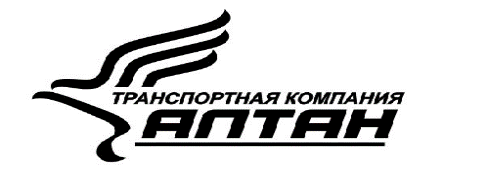 Заявка на «____» _____________ 201__ г.Заявка на следующие сутки подается до 16:00Груз на исходящую машину предоставляется на транспортный терминал до 14:00Направление_________________________________________________________________Грузоотправитель ____________________________________________________________Адрес ________________________________________________________________________Телефон______________________________________________________________________Контактное лицо, должность_____________________________________________________Грузополучатель______________________________________________________________Адрес________________________________________________________________________Телефон______________________________________________________________________Контактное лицо, должность_____________________________________________________Характеристики груза:Если стоимость > 10 000 руб., то необходимо заявлять ценность груза в рублях, подтверждаемую сопроводительными документами (чек, копия чека, товарная накладная, счет-фактура и др.). С тарифами и условиями страхования грузов ознакомлен.______________________________________ Согласен. ______________________.В случае страхования груза заполните таблицу*: Способ доставки груза:При загрузке:            самовывоз              подача машины  Ориентировочное время подвоза груза (при самовывозе)При выгрузке:          самовывоз             подача машины  Форма оплаты (ненужное зачеркнуть): безналичный /наличный Плательщик:Название организации (фирмы)_________________________________________________Адрес ______________________________________________________________________Телефон____________________________________________________________________Контактное лицо, должность__________________________________________________Примечание: безналичный расчет возможен только при наличии договора.Заполненную заявку отправлять :Я предупрежден(а) об ответственности за правильность сведений, указанных в заявке, с тарифами знакомлен(а)Заявку составил (Ф.И.О.)____________________________________                                        Подпись___________________                                        Дата_____________________*Страхование груза осуществляется по желанию клиентаПриложение № 2 к договору №_____ от ___________ 201__ г.ТИПОВЫЕ ТРЕБОВАНИЯ К ТАРЕ (УПАКОВКЕ)Тара (упаковка) должна обеспечивать сохранность при транспортировке.	Под сохранностью подразумевается отсутствие качественных и количественных повреждений, либо изменение груза при условии того, что тара в процессе транспортировки не подвергалась изменениям.	Тара не должна иметь следов внешних повреждений, способных повлиять на сохранность груза. Объем тары должен соответствовать объему внутренних вложений. При использовании скотча в качестве средства защиты от несанкционированного доступа к грузу, недопустимы его многослойность и следы переклеивания. 	Тара должна быть маркирована в соответствие с предупредительными знаками, регламентируемыми ГОСТ 14192-96.ПЕРЕЧЕНЬ ТИПОВ ТРАНСПОРТНОЙ ТАРЫ1 Коробки из коробочного картона.2. Коробки и ящики из гофрированного картона.3. Коробки и ящики из гофрированного картона с перегородками.4. Коробки и ящики из гофрированного картона с амортизационными прокладками.5. Коробки и ящики из гофрированного картона с амортизационными прокладками, укрепленные на деревянном поддоне.6. Фанерные ящики.7. Деревянные ящики, деревянная обрешетка.8. Пластиковые бочки и фляги в деревянной обрешетке.9. Металлические герметичные бочки и фляги.10. Мешки (многослойные бумажные).11. Барабаны.12. В случаях транспортировки груза  транспортными пакетами (паллеты), последние должны отвечать требованиям, предусмотренным настоящим пунктом:- груз должен быть размещен на деревянных поддонах точно по их габаритам и запаллечен термоусадочной пленкой стрейч не менее, чем на два оборота (либо картонный короб стянут металлической лентой); высота паллета не должна превышать 1,7 метра, вес не более 1,5 тонны; верх паллета закрыт картонной крышкой, прикрывающий верхний ряд коробок не менее, чем наполовину.ТРЕБОВАНИЯ К УПАКОВКЕ ДЛЯ РАЗЛИЧНЫХ ВИДОВ ПЕРЕВОЗИМЫХ ГРУЗОВ В СООТВЕТСТВИЕ С ПЕРЕЧНЕМ ТИПОВ ТАРЫ:*Линолеум, ковролин, баннерные ткани принимаются к транспортировке в рулонах на сердечнике, лицевой стороной внутрь или упакованные в гофротару (каждое место индивидуально)*Ламинированные, крашенные ДСД ДВП, пластиковые листы должны быть упакованы в гофротару (вес одного места не должен превышать 80 кг)       ПЕРЕВОЗЧИКИП Сапожникова А.И.ИНН 272420497090ОГРНИП 317272400017931Юридический адрес: 680052, г. Хабаровск, ул. Гагарина, д. 1, корпус Б, кв. 46Фактический адрес: 680006, г. Хабаровск, ул. Центральная, 38.тел./факс: 8(4212) 54-42-02, 54-42-03e-mail: office@tkaltan.ruпо вопросам бухгалтерии и администрации компанииР/с 40802810700560000066Филиал № 2754 ПАО ВТБ 24БИК 040813827К/счет 30101810300000000827М.П._________________________/Бурьев А.А./КЛИЕНТ______________________________________ИНН :ОГРН : КПП : Юридический адрес : Фактический адрес : Почтовый адрес : : р/сч  : Банк: к/с : БИК: Тел. / факс: E-mail: М.П  ________________________/______________/№ п/пТоннаж, тоннТоннаж, тоннОбъем, куб. мКол-во мест, шт.Кол-во мест, шт.Наименование груза1.2.3.ИТОГОДополнительные услуги(нужное выбрать)Дополнительные услуги(нужное выбрать)Обрешетка:     ДА               НЕТОбрешетка:     ДА               НЕТОбрешетка:     ДА               НЕТПаллетирование            ДА             НЕТ     Паллетирование            ДА             НЕТ     Дополнительные услуги(нужное выбрать)Дополнительные услуги(нужное выбрать)Мягкая упаковка (скотч, пленка, картон)             ДА               НЕТ         Мягкая упаковка (скотч, пленка, картон)             ДА               НЕТ         Мягкая упаковка (скотч, пленка, картон)             ДА               НЕТ         Механизированнаяпогрузка/раз грузка       ДА             НЕТ     Механизированнаяпогрузка/раз грузка       ДА             НЕТ     Выгодоприобретатель наименованиенаименованиеВыгодоприобретатель адресадресВыгодоприобретатель Контакты (тел., е-mail)Контакты (тел., е-mail)Характеристика груза, стоимость грузаХарактеристика груза, стоимость грузаДокументы, подтверждающие стоимость грузаДокументы, подтверждающие стоимость грузаГород:Телефон:е-mail:Хабаровск8(4212) 544-202; 544-203hab@tkaltan.ruhab@tkaltan.ruВладивосток8(423) 262-02-82; 262-03-68vlad@tkaltan.ruvlad@tkaltan.ruНаходка8-924-125-01-45; 8-924-125-02-01vlad@tkaltan.ruvlad@tkaltan.ruУссурийск8(4234) 33-41-41ussur@tkaltan.ruussur@tkaltan.ruБлаговещенск8(4162) 58-22-82; 50-14-08blag@tkaltan.rublag@tkaltan.ruКомсомольск8-924-305-37-04; 8-924-104-11-08kms@tkaltan.rukms@tkaltan.ruБиробиджан8-924-406-00-86; 8-924-640-43-01birobidzhan@tkaltan.rubirobidzhan@tkaltan.ruТипы тары             Виды грузов, разрешенных к перевозке в данной таре1-7Аудио, видеокассеты, компакт-диски, элементы питания1-7,9Мелкая бытовая и оргтехника (утюги, фены, чайники, картриджи, телефоны и т.д.), сухие медикаменты (таблетки, бинты, вата и т.д.), хозтовары, парфюмерия и косметика, металлическая и одноразовая  посуда, обувь, семена, отделочные материалы (кроме тяжелых порошкообразных, жидких и в стекле), канцтовары, полиграфическая продукция, сигареты, бытовая и автохимия (кроме порошкообразной), мелкие запчасти, аксессуары, комплектующие, галантерея, игрушки, часы, сувениры, фототовары, спортивный и садовый инвентарь, электроустановчные изделия, аксессуары для животных, инструменты, краска (только в аэрозольных баллончиках), стеклянные светильники, лампы, метизы, бытовая химия (порошкообразная в индивидуальной упаковке). 3-7Медикаменты жидкие и в стекле.4-7Средняя бытовая и оргтехника (ТВ, видео, аудио, СВЧ, мониторы, сист. блоки, касс. аппараты, бытовые кондиционеры и т.д.), крупная бытовая техника (холодильники, газ. и электроплиты, стиральные машины и т.д.).6-7Сантехника (душевые кабины, ванны, унитазы, раковины и т.д.), плитка, стеклянная, фарфоровая посуда, люстры, изделия из хрусталя, все виды оборудования (промышл. торговое, медицинское, спортивное, ОПС), а также станки, механизмы и т.д., мебель, двери, подоконники, пластик для жалюзи, окон, подоконников, негабаритные, либо хрупкие з\ч, стекло (оконное, витрины, автомобильное, зеркала), окна.6-9Отделочные материалы жидкие и в стекле.10Тяжелые порошкообразные отделочные материалы, бытовая химия порошкообразная, клубни.11Кабель